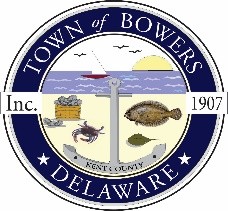 The Town of Bowers
3308 Main St. 
Frederica, DE   19946
(302) 572-9000
bowersbeach.delaware.govMEETING MINUTESThe meeting was called to order at 7:00 pm on November 12, 2017 by Mayor Ada Puzzo. Council members present: Helena Hannah, Shirley Pennington, Bob McDevitt, and Patty MabisThe Pledge of Allegiance was recited in unison.Minutes:The minutes were approved from the following meetings:	August 10th Regular Town Council Meeting	September 22nd   Special Town Council Meeting	October 12th   Regular Town Council MeetingA motion was made by Helena, seconded by Bob to approve the August 10th minutes.A motion was made by Helena, seconded by Bob to approve the September 22nd minutes.A motion was made by Ada, seconded by Patty to approve the October 12th meeting minutes.  Motions Carried.Treasurer’s Report:The Treasurer’s report was read to include the past two months.  A motion was made by Bob, seconded by Shirley to accept the Treasurer’s report.  Motion Carried.COMMITTEE REPORTSParks & Recreation:  We need to get the word out that we need help on this committee and someone to take charge as well.Planning:  No Report.Streets: No Report.Board of Adjustments:  No Report.Zoning & Code Revisions:  No ReportCode Enforcement: No Report.OLD BUSINESSDrainage - David Straus is the new engineer on the project and he has a background in drainage.  The permits had to be updated from before and should be complete in the next week.  USDA is helping a lot with this project.  Parking Lot – The lease is in process for the town with DNREC.  Marge gave a report of what the committee met and discussed.  They would like to see access to electricity and water.  They would like to see an open but covered pavilion with two concrete picnic tables and room for additional tables and chairs.  They would also like to see a slightly elevated stage.  Throughout the area there should be benches, trashcans, dog potty stations, and a bicycle rack.  Some ideas of possible events were a farmer’s market, food truck festival, wine/beer festival, and music.  The parking lot would include drainage.  There was then a discussion concerning the houses with driveway access from the parking lot.Beach Replenishment –The work should begin both north and south on December 1st.  Representative Postles has tried to put a fire under them and get it done.There was a question concerning drainage and Patty went through the ongoing process with the projectAnother question was asked about cleaning out the ditches to also help with the drainage but Patty explained that Hubbard has to be fixed first and then we will move on to other projects.Kent County Crime Watch -   Nothing new to report but remember if you see something that is suspicious report it.Phragmitis Update  - The phragmitis was sprayed the first week of October.  It has been sprayed a total of three times.  We may be able to get reimbursed for a portion of it but will not be able to recover all costs.Police Patrol – The police were patrolling to enforce speeding violations only twice a month for a two hour period at a cost of $175 each time.  If we drop this to only one time per month it would save us money.  There was a discussion on the floor as to if they could patrol at different times and for different reasons.  This money comes out of a Delaware Special Duty Fund and must be used to control speeding.  A motion was made by Shirley, seconded by Bob to reduce the speeding patrol to once a month in an effort to save money.  Motion Carried.NEW BUSINESSReport from Museum –  Judy Martin was not in attendance so there was no report from the museum.Arctic Blast – The Arctic blast will be held on Jan 20th or 27th.  A motion was made by Bob, seconded by Patty that the town covers the cost of the porta potties for the event.  Motion Carried.OPEN DISCUSSIONNEXT MEETING AND ADJOURNMENTThe next town meeting will be held on December 1, 2017 starting at 7:00 pm.Town Meetings are held the second Thursday of each month.There being no further business, a motion was made by Bob and seconded by Shirley to adjourn the meeting at 8:15 pm. Motion Carried.  Respectfully submitted,Shirley A. PenningtonSecretary